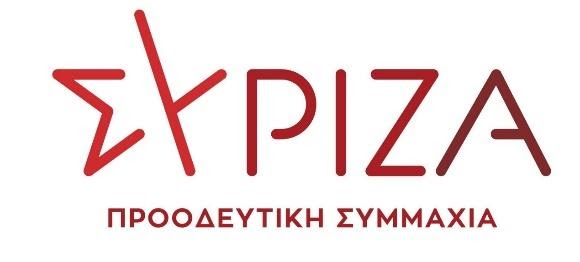 ΕΠΙΚΑΙΡΗ ΕΠΕΡΩΤΗΣΗΑθήνα, 17 Νοεμβρίου 2020Προς  τους  κ.κ.  Υπουργούς: Οικονομικών Υποδομών και ΜεταφορώνΑγροτικής Ανάπτυξης και ΤροφίμωνΘΕΜΑ:  «ΟΙ ΕΛΛΕΙΠΕΙΣ ΥΠΟΔΟΜΕΣ ΣΤΗΝ ΘΕΣΣΑΛΙΑ ΚΑΙ ΟΧΙ Ο “ΙΑΝΟΣ” Η ΑΙΤΙΑ ΤΩΝ ΖΗΜΙΩΝ»«Φταίει το ζαβό το ριζικό μας! Φταίει ο Θεός που μας μισεί! Φταίει το κεφάλι το κακό μας!  Το ποίημα του κ. Βάρναλη, που πρωτοδημοσιεύτηκε το 1922, είναι σαν να γράφηκε το 2020, εμπνεόμενος από τα συντρίμμια, τις λάσπες, τις ζωές, που χάθηκαν ή καταστράφηκαν, τις περιουσίες, που διαλύθηκαν στην Θεσσαλία μέσα σε 10 ώρες βροχής. Οι πολίτες της πληττόμενης Θεσσαλίας, η επαρχία Φαρσάλων, η πόλη της Καρδίτσας, ο Δήμος Μουζακίου και Αργιθέας, ο ορεινός όγκος των Αγράφων, ο Δήμος Τρικαίων και Φαρκαδώνας, ο Αλμυρός Βόλου, προσπαθούν με αξιοπρέπεια να διαχειριστούν την οικονομική καταστροφή, που υπέστησαν τα σπίτια, τα χωράφια τους, τα μηχανήματα τους, η αποθηκευμένη παραγωγή τους, τα καταστήματα και τα εμπορεύματά τους. Αναζητούν την ελπίδα για να επιβιώσουν αξιοπρεπώς, αφενός στην δική τους προσπάθεια, αφετέρου στην Πολιτεία. Την πολιτεία, που οφείλει να σταθεί αρωγός και συμπαραστάτης εμπράκτως, άμεσα, ταχύτατα, αποτελεσματικά και ουσιαστικά. Η αποκατάσταση των ζημιών, και η άμβλυνση των συνεπειών για κάθε πληττόμενο αγρότη, επαγγελματία και πολίτη, νοικοκυριό, με τις εφάπαξ οικονομικές ενισχύσεις για επαγγελματίες και νοικοκυριά, η καταγραφή των ζημιών, η διαδικασία αποζημίωσης του φυτικού και ζωικού κεφαλαίου για τους αγρότες, αποτελούν μεν μέτρα πρόσκαιρης ανακούφισης, όχι όμως λύσεις οριστικές και διαρκείς, ούτε είναι αρκετά ώστε να επαναφέρουν την προτέρα κατάσταση της ζωής, της περιουσίας των Θεσσαλών. Οι αξιώσεις των πολιτών δεν περιορίζονται στην αποκατάσταση των προκληθέντων ζημιών, αλλά στην δημιουργία σύγχρονων έργων υποδομής, που θα είναι ικανά να αποτρέπουν τους κινδύνους από φαινόμενα, όπως αυτό του ΙΑΝΟΥ, και να θωρακίζουν την ζωή, την ασφάλεια, την περιουσία των πολιτών. Στην Θεσσαλία, έως σήμερα κανείς δεν αναγνώριζε τον βαθμό ευθύνης του, ο Περιφερειάρχης δήλωσε ευθαρσώς, ότι δεν φέρει καμία ευθύνη η Περιφέρεια Θεσσαλίας, μεταθέτοντας σε άλλους την ευθύνη για την μη κατασκευή του φράγματος Σκοπιάς Φαρσάλων, για την διατήρηση πεπαλαιωμένων οδικών δικτύων στην Φαρκαδόνα, για την έλλειψη αντιπλημμυρικής προστασίας στην Καρδίτσα κ.ο.κ. Η Θεσσαλία δεν μπορεί να επαναπαυθεί στην αποζημίωση και στην έκτακτη οικονομική ενίσχυση, αλλά, απαιτεί για να μην είμαστε κατά το ίδιο ποίημα «Δειλοί, μοιραίοι κι άβουλοι προσμένοντας ίσως, κάποιο θαύμα»,  α.  Να ληφθούν πολιτικές πρωτοβουλίες συνεννόησης και διαβούλευσης για την εκπόνηση ενός επιχειρησιακού σχεδίου αποκατάστασης των καταστροφών με βραχυπρόθεσμα και μακροπρόθεσμα μέτρα - δράσεις, αλλά και ανακούφισης των πληγέντων.β.  Να εκπονηθεί ένα συνεκτικό, ολοκληρωμένο, πολύ-τομεακό ειδικό αναπτυξιακό πρόγραμμα αντιμετώπισης των κινδύνων πλημμυρών και αποτροπής επανάληψης των ίδιων φαινομένων καταστροφών. Ενός προγράμματος την εκπόνηση της μελέτης του οποίου θα αναλάβει η Περιφέρεια Θεσσαλίας σε συνεργασία με τους δήμους, χρηματοδοτούμενο από τα προγράμματα των συναρμόδιων υπουργείων, από ευρωπαϊκούς πόρους της παρούσας και της επόμενης προγραμματικής περιόδου.ΠΕΡΙΦΕΡΕΙΑΚΗ ΕΝΟΤΗΤΑ ΛΑΡΙΣΑΣ       Στην Π.Ε. Λάρισας επλήγη η επαρχία Φαρσάλων και συγκεκριμένα η πόλη των Φαρσάλων καθώς και τα χωριά  Βασιλί, Σταυρός, Υπέρεια, Ανωχώρι, Πυργάκι και Μ. Ευύδριο. Περισσότερα από 1000 σπίτια έχουν υποστεί ζημιές, άνθρωποι αναγκάστηκαν να τα εγκαταλείψουν, έστω και προσωρινά. Έχουν καταστραφεί ολοσχερώς 150.000 στρέμματα καλλιεργήσιμης γης καθώς και αγροτικά μηχανήματα. Μεγάλες καταστροφές έχουν προκληθεί σε 25 ποιμνιοστάσια όπου χάθηκαν ζώα και καταστράφηκαν τρεις μεγάλες κτηνοτροφικές επιχειρήσεις καθώς και άλλες επιχειρήσεις από διαφορετικούς παραγωγικούς τομείς. Η ανάγκη να αποζημιωθούν αυτές οι επιχειρήσεις είναι ζωτικής σημασίας, καθώς η οικονομική ζωή της επαρχίας έχει καταρρεύσει. Μεγάλες ζημιές υπάρχουν σε 400 αποθήκες με αποθηκευμένα γεωργικά προϊόντα τόσο στις κατασκευές όσο και στα προϊόντα. Καταστράφηκαν στο σύνολό τους όλες οι τεχνικές υποδομές υδραυλικών έργων της επαρχίας Φαρσάλων. Μεγάλες ζημιές στην οδοποιία, ύδρευση, γέφυρες και άλλα. Το πλέον σημαντικό όμως είναι το ότι αυτή η κακοκαιρία ανέδειξε με τον πλέον οδυνηρό τρόπο το γεγονός πως η περιοχή των Φαρσάλων χρειάζεται περισσότερη οχύρωση σε ότι αφορά τα αντιπλημμυρικά έργα.     Ένα έργο υψίστης σημασίας όχι μόνο για την άρδευση της επαρχίας  Φαρσάλων  αλλά πολύ σημαντικό για την αντιπλημμυρική θωράκιση είναι το «Φράγμα Παλαιοδερλί Σκοπιάς Φαρσάλων».     Στο  ΠΑΑ 2007-2013 είχε ενταχθεί η πράξη με τίτλο: «Προμελέτη- οριστική μελέτη και κατασκευή φράγματος Σκοπιάς Φαρσάλων Ν. Λάρισας» και προϋπολογισμό 28.600.000 €.    Με την αριθ. 7939/30-4-2015 Απόφαση της ΕΥΕ του ΠΑΑ η εν λόγω πράξη απεντάχθηκε καθώς δεν προχώρησε σε καμία νομική δέσμευση, διότι έπρεπε μέχρι και τις αρχές του 2015 να είχε λάβει χώρα η συμβασιοποίηση του έργου.      Στο πλαίσιο του ΠΑΑ 2014-2020 δεν έγινε πρόταση για ένταξη του εν λόγω έργου ούτε από την ΠΕ Λάρισας ούτε από την Δ/νση Τεχνικών Έργων της Περιφέρειας Θεσσαλίας, παρόλο που ζητήθηκε εγγράφως από το ΥΑΑΤ στις 10-10-2016 και στις 18-5-2018.       Σε πρόσφατη αλληλογραφία (2020) που έγινε από το ΥΠΑΑΤ προς τις περιφέρειες, προτάθηκε, από τη Δ/νση Τεχνικών Έργων της Περιφέρειας Θεσσαλίας, αίτημα (με αριθ. Πρωτ. 1015/31-3-2020) με τίτλο «Φράγμα Παλαιοδερλί Σκοπιά Φαρσάλων». Δυστυχώς, δέκα (10) χρόνια έπρεπε να περάσουν ώστε οι καθ’ ύλην και κατά το νόμο αρμόδιοι να προτείνουν το συγκεκριμένο έργο στο ΥΠΑΑΤ. Χρονικό διάστημα αρκετά μεγάλο το οποίο ήταν ικανό να αποτρέψει τις μεγάλες ζημίες –τουλάχιστον- στις αγροτικές καλλιέργειες και στα χωριά της επαρχίας Φαρσάλων. ΠΕΡΙΦΕΡΕΙΑΚΗ ΕΝΟΤΗΤΑ ΚΑΡΔΙΤΣΑΣΓια πρώτη φορά στην ιστορία της περιοχής πλημμυρίζει η πόλη της Καρδίτσας και ο αστικός της ιστός, με ολέθρια συνέπεια την ολοσχερή καταστροφή ολόκληρου του εμπορικού της κέντρου, δηλαδή εκατοντάδων επιχειρήσεων και εμπορικών καταστημάτων, αγροτικών και κτηνοτροφικών εγκαταστάσεων και ολοσχερούς απώλειας του εισοδήματός τους από την ολική καταστροφή της παραγωγής τους. Την πόλη και τον Νομό Καρδίτσας επισκέφθηκαν πρώτοι οι αρμόδιοι τομεάρχες του Σύριζα και την Δευτέρα, 20η Σεπτεμβρίου, ο πρόεδρός του, που περιόδευσε στα εμπορικά καταστήματα και την αγροτική περιοχή Παλαμά που είχε πλημμυρίσει. Την πόλη επισκέφθηκε και ο ίδιος ο πρωθυπουργός και είδε το μέγεθος της καταστροφής, πληροφορήθηκε ότι επί 4 ημέρες  δεν υπήρχε ηλεκτροδότηση και υδροδότηση,  καταστράφηκαν οι υποδομές και της πόλης και των τεσσάρων δήμων, κυρίως του δήμου Μουζακίου και Αργιθέας, καταστράφηκε μεγάλο μέρος του οδικού δικτύου και έχουν αποκλειστεί χωριά και κάτοικοι του ορεινού όγκου των Αγράφων, κάτι που δεν επιτρέπει τη διέλευση και την επικοινωνία μεταξύ των περιοχών αυτών και της πόλης, ενώ και πολλά χωριά στον κάμπο εμφανίζουν την ίδια εικόνα (Ρούσσο, Καλογριανά και πολλά άλλα).    Πρέπει να γίνει υπόμνηση ότι το αγοραστικό κοινό όλων των επιχειρήσεων και εμπορικών καταστημάτων της Καρδίτσας είναι αγρότες, και μετά την ολοκληρωτική καταστροφή και αυτών, το μέλλον είναι σκοτεινό και άδηλο, το μόνο που μπορεί να το φωτίσει κάπως είναι η συνδρομή της πολιτείας, η οποία με ταχύτητα, χωρίς εμμονές στη γραφειοκρατία, να προχωρήσει στις αποζημιώσεις όλων όσων υπέστησαν ολική καταστροφή, και είναι σχεδόν όλοι οι έμποροι και επαγγελματίες και οι περισσότεροι αγρότες και κτηνοτρόφοι.    Λαμβάνοντας υπόψη ότι η οικονομία της Καρδίτσας και του Νομού είχε ήδη πληγεί σοβαρά από τις συνέπειες της πανδημίας, αφού η Καρδίτσα βρισκόταν σε καθεστώς αυξημένης επιδημιολογικής επιτήρησης, χωρίς την ύπαρξη αποτελεσματικών κυβερνητικών μέτρων στήριξης της πραγματικής οικονομίας, των επιχειρήσεων, των εργαζομένων και των εποχικά απασχολουμένων που έμειναν άνεργοι, ιδιαίτερα στον τομέα του τουρισμού (Λίμνης Πλαστήρα) και της εστίασης, και ότι οι δραματικές συνέπειες του Ιανού αποτελούν το τελειωτικό χτύπημα με ανυπολόγιστο κόστος για τους κατοίκους, την τοπική οικονομία και την τοπική κοινωνία. Εκφράζεται σοβαρά η άποψη ότι η πόλη και ο Νομός της Καρδίτσας είναι «τελειωμένη», κάτι που επιβάλλεται να αποφευχθεί, και αυτό μπορεί να γίνει μόνο με τη συνδρομή και τη βοήθεια της Πολιτείας με την ταχύτατη  καταβολή γενναίων αποζημιώσεων που θα αντιστοιχεί στο 100% των ζημιών, συγχρόνως όμως και την παροχή οικονομικής ενίσχυσης για την ανασύσταση του φυσικού κεφαλαίου, ώστε οι εκτάσεις να καταστούν καλλιεργήσιμες και παραγωγικές για την καλλιεργητική περίοδο που ξεκινά.    Λαμβάνοντας υπόψη την έκταση των καταστροφών που προκάλεσε ο Ιανός σε υποδομές, σε επιχειρήσεις και κατοικίες, στην αγροτική και κτηνοτροφική παραγωγή και στο φυσικό περιβάλλον, ιδίως στις υποδομές είναι ολική και οι υπηρεσίες της Περιφέρειας Θεσσαλίας, παρότι δεν έχουν διερευνήσει ακόμα το σύνολο των καταστραμμένων υποδομών, προσδιορίζουν το ύψος των δαπανών αποκατάστασής τους στο ποσό των 200 εκατομμυρίων τουλάχιστον. Τονίζεται βεβαίως ότι στην περιοχή της Καρδίτσας υπάρχουν δύο λίμνες (Πλαστήρα και Σμοκόβου), αρκετά ποτάμια που περιβάλλουν την πόλη, δηλαδή υπάρχει άφθονο νερό, και όμως αφενός  η πόλη και ο Νομός πνίγηκε, και αφετέρου τα καλοκαίρια τα νερό δεν επαρκεί για την άρδευση των αγροτικών καλλιεργειών!!!! Αυτό ασφαλώς και είναι παγκόσμια πρωτοτυπία, που καταδεικνύει το πώς η ελληνική πολιτεία διαχρονικά αντιμετώπισε τον τρόπο κατασκευής των έργων υποδομής. Και στην περίπτωση της πλημμύρας της Καρδίτσας δεν λήφθηκε κανένα απολύτως προληπτικό μέτρο για την προστασία της πόλης, των δημοτών της, των περιουσιών τους, και μέχρι σήμερα καμία κουβέντα ανάληψης της ελάχιστης έστω ευθύνης από κανέναν. Ευθύνεται αποκλειστικά και μόνο ο Ιανός!!! ΠΕΡΙΦΕΡΕΙΑΚΗ ΕΝΟΤΗΤΑ ΜΑΓΝΗΣΙΑΣΥΠΟΔΟΜΕΣ Αγωγός ύδρευσης του Αλμυρού: Πολλαπλές καταστροφές, αυτή τη στιγμή υπάρχει υδροδότηση από 2 γεωτρήσεις με αμφιβόλου ποιότητας νερό.  Σύμφωνα με το Δήμαρχο Αλμυρού από τα 1,5 εκατ. ευρώ που θα δοθούν άμεσα τα 500.000 θα πάνε για την μερική αποκατάσταση του αγωγού.Αγωγός αποχέτευσης 5 χιλιόμετρα από τον βιολογικό καθαρισμό προς τη θάλασσα. Σύμφωνα με το Δήμαρχο Αλμυρού το κόστος είναι πολύ μεγάλο και τώρα γίνονται οι μελέτες αποκατάστασης.Καταστροφή γέφυρας Χολορέματος που συνδέει τον Αλμυρό με χωριά και Βόλο. Πρέπει να γίνει νέα μελέτη για νέα γέφυρα μεγαλύτερη και ανθεκτικότερη. Οποιαδήποτε λύση που δίνεται τώρα είναι προσωρινή.Καταστροφή Περιφερειακού δρόμου Αλμυρού παράλληλου με το Ξηριά. Χρειάζονται νέα έργα αντιπλημμυρικής θωράκισης καθώς τα νερά από το Ξηριά απείλησαν κατοικίες. Καταστροφή επαρχιακού οδικού δικτύου σε πολλά σημεία.Καταστροφή αγροτικού δικτύου σε πεδινές αλλά και σε πολλές ορεινές περιοχές.Καταστροφή του περιβαλλοντικού πάρκου της Ανάβρας που ήταν σημαντικός τουριστικός προορισμός Οποιαδήποτε αποκατάσταση δρόμων και  γεφυριών έχει γίνει έως τώρα είναι προσωρινή και κινδυνεύει να χαλάσει από μια νέα κακοκαιρία.ΑΓΡΟΤΙΚΑΜεγάλο μέρος των καλλιεργειών βαμβακιού και καλαμποκιού, καταστράφηκε ή μειώθηκε η ποιότητά του συλλεγόμενου προϊόντος. Πολυετείς καλλιέργειες ελιάς, αμπελιού και λοιπών καρποφόρων υπέστησαν σημαντικές ζημιές ή καταστράφηκαν ολοσχερώς. Πολλοί κτηνοτρόφοι έχασαν ζωικό κεφάλαιο και είδαν τις ζωοτροφές που είχαν αποθηκεύσει να καταστρέφονται. Αλιευτικά καταφύγια  και σκάφη καταστράφηκαν. Πολλές μελισσοκομικές μονάδες διαλύθηκαν από τη μανία της θεομηνίας. Καταστροφές σε όλες τις υποδομές αποθήκες, αρδευτικά, γεωτρήσεις, κτηνοτροφικές εγκαταστάσεις, μηχανήματα , τρακτέρ. Μεγάλο επίσης θα είναι και το κόστος επαναφοράς των εδαφών των πληγέντων γεωργικών εκτάσεων  σε καλλιεργήσιμη κατάσταση καθώς πρέπει να γίνει διαμόρφωση του εδάφους και απομάκρυνση των φερτών υλικών όπως πέτρες, βράχοι  και κορμοί δένδρων, για την αποκατάσταση των οποίων, δεν κάνει πρόβλεψη η προσφάτως ψηφισθείσα τροπολογία του Υπουργείου Αγροτικής Ανάπτυξης. ΠΕΡΙΦΕΡΕΙΑΚΗ ΕΝΟΤΗΤΑ ΤΡΙΚΑΛΩΝ36.000 στρέμματα καλλιεργειών πλημμύρισαν συνολικά στον Ν.Τρικάλων. Συγκεκριμένα στα Μεγάλα Καλύβια πλημμύρισαν 5.000 στρέμματα βαμβακιού ,1000 στρέμματα καλαμποκιού, 4000 στρέμματα  μηδικής και 100 στρέμματα κηπευτικά. Σε Γλίνος, Λόγγος και Αγ. Κυριακή 800 στρ. βαμβάκι και 300 στρ. καλαμπόκι. Επίσης, στα Μεγάλα Καλύβια πνίγηκαν 100 πρόβατα και 200 κυψέλες Μελισσοκομίας.Δήμος Φαρκαδόνας Στην Φανερωμένη 150 στρέμματα βαμβακιού, 50 στρέμματα καλαμποκιού, 5 στρέμματα μηδικής. Στην Πηνειάδα 7000στρέμματα βαμβακιού, 1000 στρέμματα καλαμποκιού και 330 στρέμματα μηδικής και 50 κυψέλες μελισσοκομίας. Στο Ζάρκο 10000 στρέμματα βαμβακιού, 2000 στρέμματα καλαμποκιού, 600 στρέμματα μηδικής. Στην Φαρκαδόνα 800 στρέμματα βαμβακιού και 200 στρέμματα καλαμποκιού. Στο Κεραμίδι 400 στρέμματα βαμβακιού και 100 στρέμματα καλαμποκιού και 160 στρέμματα μηδικής. Στην Νομή 700 στρέμματα βαμβακιού και 300 στρέμματα καλαμποκιού. Στα Σέρβωτα 200 στρέμματα βαμβακιού και 80 στρέμματα καλαμποκιού.Eπειδή, είναι ολοφάνερο πως όχι μόνο στις πληγείσες περιοχές αλλά σ΄ όλο τον Ν. Τρικάλων απουσίαζαν τα αντιπλημμυρικά έργα τα οποία ήταν και είναι στην αρμοδιότητα της Περιφέρειας Θεσσαλίας, απουσιάζει όμως και η στήριξη της Κυβέρνησης εδώ και 15 μήνες στην αντιπλημμυρική θωράκιση του Ν. Τρικάλων.Επειδή, ανακύπτουν εύλογα ερωτήματα:Πόσα χρήματα έλαβαν από την κυβέρνηση της ΝΔ τόσο η Περιφέρεια Θεσσαλίας όσο και οι Δήμοι για την υλοποίηση έργων αντιπλημμυρικού χαρακτήρα στον Ν. Τρικάλων;Πως αξιοποιήθηκαν τα 67 εκατομμύρια ευρώ το 2018 που έλαβε –η Περιφέρεια Θεσσαλίας – από την κυβέρνηση ΣΥΡΙΖΑ από το Εθνικό σκέλος του Π.ΔΕ για την αποκατάσταση ζημιών και την κατασκευή αντιπλημμυρικών έργων;Ποιος συντονισμός υπήρξε για την λειτουργία του σχεδίου «Δάρδανος» για την πολιτική προστασία από τον Ιανουάριο του 2020;Πως και πότε αξιοποιήθηκαν τα Σχέδια Διαχείρισης Κινδύνων Πλημμύρας (ΣΔΚΠ) της Θεσσαλίας από τα αρμόδια Υπουργεία σε συνεργασία με την Περιφέρεια Θεσσαλίας;  Το Μάιο του 2019 είχαν ενταχθεί από το ΥΠΑΑΤ τα κάτωθι εγγειοβελτιωτικά- αρδευτικά έργα για την πορεία υλοποίησης των οποίων οφείλει να απαντήσει η κυβέρνηση:(Για τα 2 έργα (Ταυρωπού και λίμνης Κάρλας) η υλοποίηση γίνεται από το Υπουργείο Υποδομών και Μεταφορών (ΥΠΥΜΕ),ενώ και αυτών η χρηματοδότηση γίνεται επίσης από το ΠΑΑ 2014-2020)Επίσης, οφείλει να γνωστοποιήσει τα αρδευτικά-εγγειοβελτιωτικά έργα ύψους έως 2,2 εκ. ευρώ, τα οποία έχουν γίνει ή πρόκειται να γίνουν με ευθύνη της Περιφέρειας Θεσσαλίας. Επειδή η Πολιτεία εν συνόλω, κάθε Υπουργός στον τομέα ευθύνης του, σε άμεση και αγαστή συνεργασία με την Περιφέρεια Θεσσαλίας και τους αρμόδιους Δήμους, οφείλει να υιοθετήσει και να εφαρμόσει άμεσα μέτρα και πολιτικές, που τείνουν  αφενός στην θωράκιση της Θεσσαλίας απέναντι σε μελλοντικούς κινδύνους νέων καταστροφών, αφετέρου σε αποκατάσταση των ζημιών, που έχει υποστεί η Θεσσαλία στον τομέα των υποδομών, στον αγροτικό τομέα και στον εμπορικό. Η δε αποκατάσταση πρέπει να αφορά όχι μόνο στις ήδη προκληθείσες ζημίες, που προσφέρουν παροδική ανακούφιση των πληγέντων, αλλά στην σφαιρική ενίσχυση των αγροτών, των εμπόρων, των νοικοκυριών, ώστε να δημιουργήσουν εκ νέου τις υποδομές για την εξακολούθηση της δραστηριότητάς τους, μη περιοριζόμενοι μόνο στην πρόσκαιρη οικονομική ενίσχυση.   Επερωτώνται οι συναρμόδιοι κ.κ. Υπουργοί: Ποια μέτρα έχουν ήδη λάβει σε όλους τους τομείς που απαιτείται, ποιος είναι ο χρονικός ορίζοντας υλοποίησής τους, σε ποιο ποσοστό αποκατάστασης και ανόρθωσης των ζημιών οδηγούν, και ποιες οι προβλεπόμενες πηγές χρηματοδότησης, ώστε να υλοποιηθούν άμεσα όλα τα απαραίτητα αντιπλημμυρικά και εγγειοβελτιωτικά έργα για να προστατευτεί η ζωή και η περιουσία των κατοίκων της περιοχής;Οι επερωτώντες βουλευτέςΚόκκαλης ΒασίληςΛάππας ΣπυρίδωνΠαππάς ΝικόλαοςΠαπαδόπουλος ΣάκηςΜεϊκόπουλος ΑλέξανδροςΒαγενά ΆνναΠαπανάτσιου ΚατερίναΘΕΣΣΑΛΙΑΚΑΡΔΙΤΣΑΣΥΠ.Υ.ΜΕ.ΑΝΤΙΚΑΤΑΣΤΑΣΗ ΚΕΝΤΡΙΚΩΝ ΔΙΩΡΥΓΩΝ ΤΟΥ ΥΠΑΡΧΟΝΤΟΣ ΑΡΔΕΥΤΙΚΟΥ ΔΙΚΤΥΟΥ ΤΑΥΡΩΠΟΥ ΣΤΗΝ Π.Ε. ΚΑΡΔΙΤΣΑΣ11.200.000,00ΘΕΣΣΑΛΙΑΚΑΡΔΙΤΣΑΣΥΠ.Α.Α.Τ.ΥΠΟΓΕΙΟΠΟΙΗΣΗ ΕΚΣΥΓΧΡΟΝΙΣΜΟΣ ΔΙΚΤΥΟΥ ΑΡΔΕΥΤΙΚΩΝ ΓΕΩΤΡΗΣΕΩΝ Τ.Ο.Ε.Β ΣΕΛΛΑΝΩΝ Ν.ΚΑΡΔΙΤΣΑΣ4.255.000,00ΘΕΣΣΑΛΙΑΛΑΡΙΣΑΣΥΠ.Α.Α.Τ.ΚΑΤΑΣΚΕΥΗ ΤΑΜΙΕΥΤΗΡΑ Ν.ΛΑΡΙΣΑΣ ΣΤΗ ΘΕΣΗ ΠΟΥΡΝΑΡΙΟΥ- ΑΜΠΕΛΑΚΙΩΝ ''ΛΙΒΑΔΟΤΟΠΟΣ''8.146.472,50ΘΕΣΣΑΛΙΑΛΑΡΙΣΑΣΥΠ.Α.Α.Τ.ΚΑΤΑΣΚΕΥΗ ΤΑΜΙΕΥΤΗΡΑ ΣΤΗ ΘΕΣΗ "ΑΓΙΟΚΑΜΠΟΣ-ΛΙΒΑΔΟΤΟΠΟΣ'' Ν.ΛΑΡΙΣΑΣ19.197.000,00ΘΕΣΣΑΛΙΑΜΑΓΝΗΣΙΑΣΥΠ.Υ.ΜΕ.ΚΑΤΑΣΚΕΥΗ ΥΠΟΛΕΙΠΟΜΕΝΩΝ ΕΡΓΩΝ ΜΕΤΑΦΟΡΑΣ ΚΑΙ ΔΙΑΝΟΜΗΣ ΝΕΡΟΥ ΛΙΜΝΗΣ ΚΑΡΛΑΣ, Α΄ ΦΑΣΗ16.000.000,00ΘΕΣΣΑΛΙΑΤΡΙΚΑΛΩΝΥΠ.Α.Α.Τ.ΕΞΟΡΘΟΛΟΓΙΣΜΟΣ ΛΕΙΤΟΥΡΓΙΑΣ ΥΦΙΣΤΑΜΕΝΩΝ ΔΙΚΤΥΩΝ ΑΡΔΕΥΣΗΣ Ν.ΤΡΙΚΑΛΩΝ12.000.000,00